   Ο.Λ.Μ.Ε.				Ερμού & Κορνάρου 2ΤΗΛ: 210 32 30 073 www.olme.gre-mail:olme@otenet.gr 					Αθήνα, 03/12/2020ΔΕΛΤΙΟ ΤΥΠΟΥΝέα άρνηση της υπουργού Παιδείας να συναντήσει το ΔΣ της ΟΛΜΕΤο ΔΣ της ΟΛΜΕ είχε από τις 20 Νοεμβρίου ζητήσει να συναντηθεί με την πολιτική ηγεσία του ΥΠΑΙΘ για να συζητηθούν όλα τα θέματα που ταλανίζουν τη δημόσια εκπαίδευση, αίτημα στο οποίο ουδέποτε δόθηκε απάντηση. Σήμερα 3.12.20, αντιπροσωπεία του ΔΣ, όπως είχε ανακοινώσει από την 1η Δεκεμβρίου, προέβη σε παράσταση διαμαρτυρίας έξω από το ΥΠΑΙΘ, τηρώντας όλα τα προβλεπόμενα μέτρα ασφαλείας, απαιτώντας συνάντηση με την υπουργό Παιδείας.Δυστυχώς, για μία ακόμη φορά, μεγαλύτερο ενδιαφέρον έδειξε η αστυνομία, η οποία έσπευσε να επικοινωνήσει με το ΔΣ για να μάθει ποιος είναι ο υπεύθυνος της συγκέντρωσης και πόσοι θα παραστούν στο ΥΠΑΙΘ, παρά η υπουργός και η υφυπουργός Παιδείας, οι οποίες αρνήθηκαν να δεχθούν συνάντηση με την Ομοσπονδία.Η έλλειψη διαλόγου και η αντιδημοκρατικότητα αποτελούν πλέον πάγια τακτική του ΥΠΑΙΘ, παρότι τα τεράστια προβλήματα της τηλεκπαίδευσης παραμένουν, μέτρα ασφαλείας για το άνοιγμα των σχολείων δεν λαμβάνονται, τα χιλιάδες κενά δεν καλύπτονται με προσλήψεις και τα ειδικά σχολεία εξακολουθούν να λειτουργούν χωρίς επαρκή μέτρα προστασίας για εκπαιδευτικούς και μαθητές.Και ενώ τα παραπάνω ζητήματα εξακολουθούν να ταλανίζουν την εκπαιδευτική κοινότητα, η πολιτική ηγεσία του ΥΠΑΙΘ, αντί να επιλύσει τα προβλήματα, κατέθεσε, και πάλι εν μέσω πανδημίας και καραντίνας, νομοσχέδιο για την επαγγελματική εκπαίδευση και κατάρτιση, για το οποίο επίσης αρνείται να ακούσει τις θέσεις και τις προτάσεις της ΟΛΜΕ.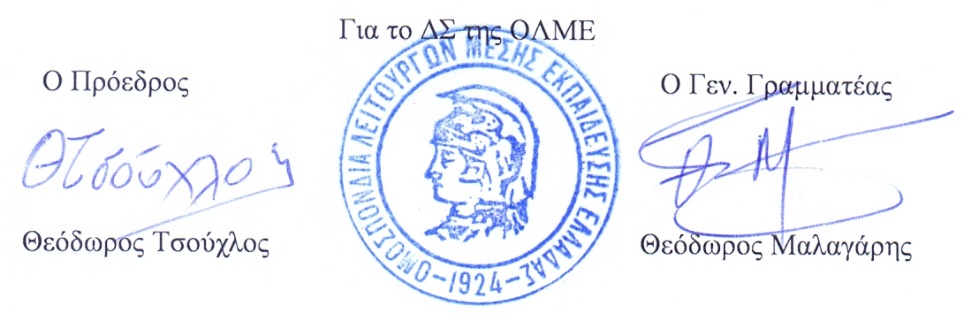 